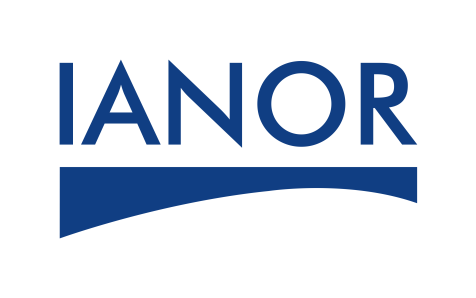 FICHE FORMATIONLe management environnemental selon le référentiel international ISO 14001 version 2015(identique la norme NA ISO 14001)Le management environnemental selon le référentiel international ISO 14001 version 2015(identique la norme NA ISO 14001)Le management environnemental selon le référentiel international ISO 14001 version 2015(identique la norme NA ISO 14001)OBJECTIFSInterpréter les nouvelles exigences Préparer les participants à mener la transition vers la version 2015Anticiper les changements indus par la nouvelle versionInterpréter les nouvelles exigences Préparer les participants à mener la transition vers la version 2015Anticiper les changements indus par la nouvelle versionPROGRAMMEAccueil des participantsPrésentation mutuelle Présentation des attentes des participants Objectifs Historique Méthodologie d’approbation des normes La nouvelle architecture des normes Annexe XLISO 14001:2015Intégration des exigences dans le cycle PDCALes principaux nouveaux concepts de la norme 14001Outils indispensables     Accueil des participantsPrésentation mutuelle Présentation des attentes des participants Objectifs Historique Méthodologie d’approbation des normes La nouvelle architecture des normes Annexe XLISO 14001:2015Intégration des exigences dans le cycle PDCALes principaux nouveaux concepts de la norme 14001Outils indispensables     Public concernéCadres dirigeantsRMEToute personne participant à la mise en place d’un SMECadres dirigeantsRMEToute personne participant à la mise en place d’un SMEVOLUME HORAIRE     18 heures soit trois (03) jours à raison de       6 heurs/Jour      18 heures soit trois (03) jours à raison de       6 heurs/Jour EVALUATION     Le formateur assistera à l’évaluation à chaud.     Le formateur assistera à l’évaluation à chaud.LIVRABLES Support de cours électronique Attestation de formation IANORSupport de cours électronique Attestation de formation IANOR